cine-i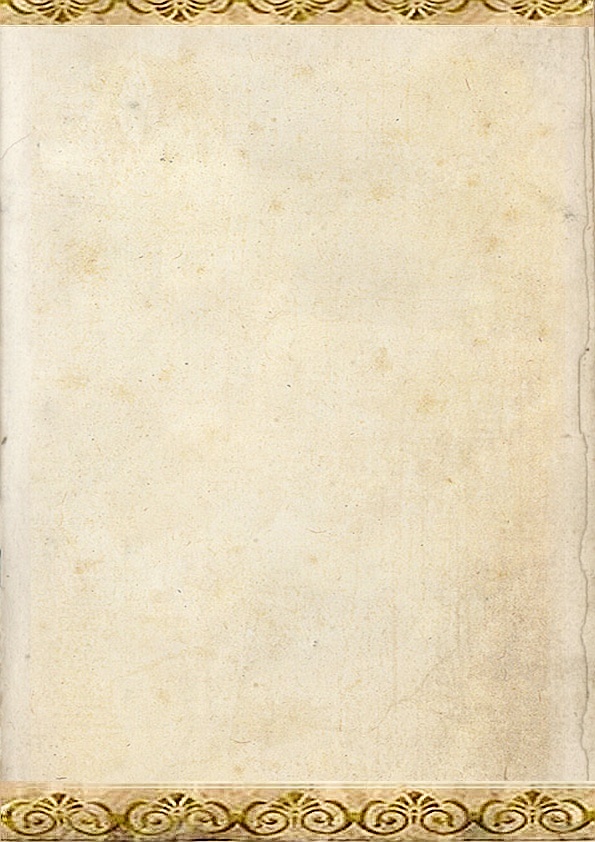 